                                                                                               Anexa                                               la  Decizia  Consiliului   raional  XX                                                                                          nr. _____ din              2021                                                                   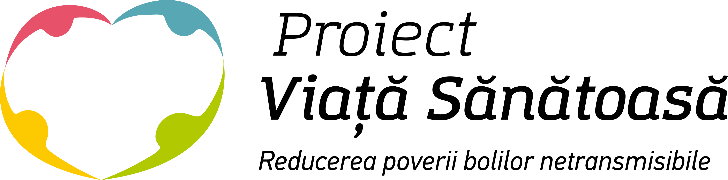 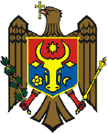 		Republica Moldova		                           Consiliul raional XXACORD DE PARTENERIATîn implementarea fazei II a Proiectului Viață Sănătoasă: Reducerea poverii bolilor netransmisibile  Articolul 1. Părţile Acordului Fundația Filiala din Republica Moldova a Fundației ”CRED – CENTRUL ROMÂNO-ELVEȚIAN PENTRU DEZVOLTAREA SISTEMULUI DE SĂNĂTATE” din România, str. Maria Cebotari, MD2012, Chișinău, Republica Moldova (denumită în continuare “CRED"), reprezentată de Ala Curteanu, Președinte,          Consiliul raional XX, în persoana președintelui raionului XX, Primarul satului XX Nume, prenume și Primarul satului XX, nume, prenume, care activează în baza Legii Republicii Moldova cu privire la Administrația Publică Locală, nr. 436-XV din 28 decembrie 2006.         Acordul de parteneriat are la bază: prevederile Legii ocrotirii sănătății, nr 411-XIII din 28.03.1995, art.54 (1) al Legii nr.4З6-XVI din 28.12.2006 privind administrația publică locală, prevederile Legii asistenței sociale, nr. 547-XV din 25.12.2003, Legii cu privire la servicii sociale, nr.123-XVIII din 18.06.2010, Legea nr.10 din 03.02.2009 privind supravegherea de stat a sănătății publice, Hotărârea Guvernului RM nr.82 din 12.04.2012 privind aprobarea Strategiei Naționale de prevenire și control al bolilor netransmisibile pentru anii 2012-2020, art. 59 al Legii nr.317 din 18.07.2003 privind actele normative ale Guvernului și altor autorități ale administrației publice locale.Articolul 2.  Obiectul Acordului2.1. Obiectul prezentului Acord constituie parteneriatul între Consiliul raional XX și Fundația ”CRED” în implementarea fazei II a Proiectului Viată Sănătoasă: Reducerea poverii bolilor netransmisibile, finanțat de Agenția Elvețiană pentru Dezvoltare și Cooperare (SDC) și realizat de Institutul Elvețian și de Sănătate Publică (Swiss TPH) în comun cu Ministerul Sănătății, Muncii și Protecției Sociale al Republicii Moldova.2.2. Obiectivul general al proiectului este de a contribui la îmbunătățirea sănătății populației Republicii Moldova prin reducerea poverii bolilor netransmisibile (BNT) în special în mediul rural, contribuind la consolidarea domeniilor de sănătate publică cu accent pe prevenirea bolilor și promovarea sănătății, asistență medicală primară și asistența integrată la nivel de comunitate. 2.3. Părțile prezentului Acord vor colabora și realiza în comun activități pentru a obține rezultatele scontate în sinergie cu proiectele SDC și alte organizații donatoare și ONG prestatoare de servicii relevante subiectelor tematice după cum urmează: 2.3.1. Consolidarea capacităților instituțiilor naționale de sănătate care promovează cele mai bune intervenții de sănătate publică (“best buys”) ale Organizației Mondiale a Sănătății și își desfășoară activitatea bazată pe evidențe, având o abordare multisectorială, pentru îmbunătățirea cunoștințelor în sănătate a populației.Activități: Oferirea suportului în sporirea funcționalității Consiliilor Teritoriale de Sănătate Publică;Operaționalizarea Profilurilor de sănătate și fortificarea capacităților de planificare a activităților de sănătate publică bazate pe evidențe;Elaborarea Planurilor teritoriale de acțiuni privind prevenirea bolilor netransmisibile și promovare a sănătății; Implementarea conceptului OMS de ”Comunitate Sănătoasă” prin susținerea activităților de promovare a sănătății în familie, instituțiile de educație, locul de muncă și în comunitate; Susținerea la nivel teritorial a Campaniilor de comunicare naționale după finalizarea fazei active. 2.3.2. Susținerea dezvoltării și aplicării modelelor de asistență comunitară integrată pentru îmbunătățirea prevenirii și gestionării bolilor cronice (BNT) prin o direcționare și coordonare mai bună a serviciilor, centrarea pe necesitățile persoanelor pentru a reduce factorii de risc și vulnerabilitate și asigurarea continuității intervențiilor.Activități: Implicare activă în evenimentele și instruirile de consolidare a capacităților actorilor cheie din asistența medicală primară, asistență socială, autorităților publice locale, alte sectoare relevante, educație, poliție și ONG-uri prestatoare de servicii de îngrijiri la domiciliu, etc. Eficientizarea activității echipelor multi-disciplinare pentru identificarea, evaluarea din perspectiva sănătății, cât și din punct de vedere social, gestionarea în comun a intervenției, cât și referirea cazurilor către serviciile specializate necesare.  Evaluarea multiaspectuală a necesităților populației din comunitățile țintă, cu identificarea cauzelor care provoacă BNT la nivel individual și de comunitate (modul de viață și comportamente, alimentație, relațiile sociale, venituri, accesul la servicii, etc.) și generarea soluțiilor.Elaborarea Planului de acțiuni pentru pilotarea asistenței comunitare integrate în scopul prevenirii, asistenței si suportul de durată a persoanelor cu BNT și vulnerabilitate socială. Crearea în 2 localități-țintă a centrului de asistență comunitară integrată, reieșind din resursele disponibile în cadrul instituțiilor medicale publice, serviciilor sociale și autorităților publice locale pentru a asigura locația și spațiul necesar pentru activitatea echipei multidisciplinare, începînd cu luna octombrie 2022.  Echipele multidisciplinare (EMD) urmează să fie dotate cu cele necesare pentru a asigura flexibilitatea și mobilitatea în realizarea activităților într-un mod integrat, inclusiv a vizitelor la domiciliu și în comunitate. 2.3.3. Populația își asumă responsabilitatea pentru propria sănătate, își solicită drepturile, are grijă ca factorii de decizie să ajungă la cei mai vulnerabili pacienți cu BNT.Activități: Sporirea nivelului de Informare personală despre contextul local și bolile predominante în teritoriul în care locuiește reieșind din profilul de sănătate. Informarea despre factorii de risc de mediu, sociali și comportamentali.Elaborarea unui plan individual privind modul sănătos de viață și reducerea comportamentelor cu risc sporit de îmbolnăvire (renunțarea la fumat, limitarea consumului de alcool, alegerea produselor sănătoase și activitatea fizică); gestionarea factorilor de risc medical (tensiunea arterială, lipide și glucoză); și prescrierea medicamentelor de protecție cardiovasculară, după caz.Focusarea eforturilor pe acțiuni concrete și specifice.Colaborarea cu autoritățile administrative locale și de sănătate pentru identificarea necesităților locuitorilor din comunitate.Participarea activă în grupurile de interes local pentru promovarea și implementarea conceptului ”Comunitate sănătoasă”.Organizarea activităților de educație pentru sănătate și informare a populației din 2 comunități țintă pentru promovarea modului sănătos de viață și schimbarea comportamentului de riscEvaluarea necesităților locale bazate în materie de sănătate, prin Metoda Asset Mapping, cu suportul ONG-lor și APL-lor locale, în 2 comunități țintă.Consolidarea capacităților populației privind conștientizarea drepturilor sale la sănătate, în 2 comunități țintă.Implementarea proiectelor de promovarea sănătății susținute printr-un program de granturi mici, în 2 comunități țintă.Implementarea Programului de Autoîngrijire a Bolilor Cronice, pentru pacienții cu BNT, din 2 comunități țintă.Articolul 3.  Durata de implementare a AcorduluiRealizarea prevederilor prezentului Acord începe la data semnării lui de către ambele părți, cu asistență tehnică și suport financiar pe bază de proiecte susținute prin granturi mici pe parcursul anilor 2021-2022 (iar pentru modelele de asistență comunitară integrată pe parcursul anilor 2022-2023) și continuă cu suport informațional și de mentorat pînă la finele Fazei II a Proiectului Viață Sănătoasă, septembrie 2024.Articolul 4. Responsabilităţile părţilorÎn vederea realizării prevederilor prezentului Acord4.1. Fundația ”CRED” va:asigura consolidarea capacității profesioniștilor din asistența medicală primară, servicii sociale, membrii EMD-urilor raionale și locale și grupurilor de voluntari din comunitățile țintă (pe parcursul perioadei 2021-2022); dota un număr de instituții de asistență medicală primară cu echipament esențial pentru diagnosticul BNT, în baza evaluării necesităților (pe parcursul anului 2022); acorda suport continuu și supervizare Centrului de Sănătate Raional și din comunitățile țintă, Direcției Generale Asistenţă Socială şi Protecţia Familiei, Consiliului Teritorial de Sănătate Publică, autorităților publice raionale și locale  în prevenirea și gestionarea BNT cu distribuirea materialelor informative tematice (pe parcursul Fazei II a Proiectului);acorda asistență tehnică în pregătirea pentru implementarea modelelor de asistență comunitară integrată pentru a asigura asistență și suportul de durată a persoanelor cu BNT de către Consiliul raional XX și comunitățile, satul XX și satul XX (perioada octombrie 2022-septembrie 2023); consolida 2 centre de asistență comunitară integrată pentru asistența persoanelor cu BNT și necesități complexe ca rezultat al dotării cu setul standardizat de echipament medical pentru AMC și echipament de uz casnic pentru facilitățile de igienizare, spălătorie, cantina socială (perioada octombrie 2022-septembrie 2023); susține activități de educație pentru sănătate și informare a populației din 2 comunități țintă pentru promovarea modului sănătos de viață și schimbarea comportamentului la risc pentru BNT (pe parcursul anului 2022);susține implementarea programului de autoîngrijire a bolilor netransmisibile, inclusiv prin proiecte susținute printr-un program de granturi mici (pe parcursul anului 2022);informa cu regularitate Consiliul Raional despre activitățile realizate prin intermediul site-ului Proiectului (pe parcursul Fazei II a Proiectului). . Consiliul Raional XX va:coordona și monitoriza activitatea APL și a instituțiilor raionale implicate în realizarea proiectului, astfel facilitând cooperarea eficientă între Fundația ”CRED” şi instituțiile din raion și comunitățile țintă, precum și colaborarea intersectorială pentru realizarea activităților stipulate în Articolul 2, 2.3; contribui la organizarea evenimentelor de formare a competențelor echipelor multidisciplinare, reprezentînd sănătatea publică, asistența medicală primară, asistența socială, educația, ordinea publică, la nivel de raion și 2 comunități țintă;aproba Regulamentul cu privire la modul de integrare a serviciilor de asistență comunitară; facilita semnarea Acordurilor de colaborare între structurile și instituțiile implicate în prestarea asistenței integrate la nivel de comunități țintă; susține dezvoltarea centrelor de asistență comunitară integrată în 2 comunități țintă cu suportul proiectului, începînd cu luna octombrie 2022; susține coordonarea actorilor cheie în prestarea asistenței într-un mod integrat în comunitățile țintă, monitorizarea și evaluarea rezultatelor cu discutarea și aprobarea lor de către Consiliul Teritorial de Sănătate Publică; asigura funcționalitatea serviciilor dezvoltate și preluarea acestora după pilotare; susține APL I/ primăriile în procesul de integrare a serviciilor existente în comunitățile țintă și coordonare a actorilor locali; identifica resursele necesare pentru menținerea serviciilor și facilităților create în comunitățile țintă (de exemplu: costuri curente ale spălătoriei, băii, organizarea alimentării persoanelor imobilizate, transportarea acestora către servicii);susține APL I/ primăriile în implementarea tuturor activităților de promovarea sănătății și prevenirea BNT în comunitățile țintă;  oferă spațiu pentru organizarea activităților de promovarea a sănătății și prevenirea BNT la nivel raional.. Centrul de Sănătate raional va: încuraja angajarea asistenților medicali comunitari (AMC) în instituțiile medicale publice din comunitățile țintă, de dorit cu normă întreagă; încuraja înscrierea asistentei medicale superioare și AMC angajați în comunitățile țintă la Cursul de Specializare realizat în cadrul Centrului de Educație Medicală Continuă a Personalului Medical și Farmaceutic cu Studii Medii pînă la crearea centrelor de asistență comunitară integrată; oferi suport în realizarea rolului AMC în realizarea catagrafiei populației în baza registrului existent (Formular 166-e), organizarea și realizarea activităților de prevenire a riscurilor de sănătate, implicarea în evaluarea necesităților persoanelor cu BNT, facilitarea accesului la serviciile medicale și oferirea asistenței ca parte a echipelor comunitare; d)	va colabora eficient cu specialiștii de sănătate publică pentru funcționarea Școlii pacientului cu boli cronice;e)	va oferi suport în realizarea tuturor activităților de promovarea a sănătății și prevenirea BNT în comunitatea sa (seminare de educație pentru sănătate, program de autoîngrijire a bolilor cronice, proiecte de promovarea sănătății, activități bazate pe dreptul la sănătate), inclusiv va referi pacienții cu   BNT pentru participarea la activitățile menționate (în special din grupurile vulnerabile);f)	asigura conexiune în prestarea integrată a asistenței la nivel de comunități țintă cu Centrul de Sănătate mintală și Centrul prietenos tinerilor, ONG prestatoare de servicii.4.4.  Centrul de Sănătate din comunitatea XX și Oficiul medicilor de familie din comunitatea XX va: angaja asistent medical comunitar (AMC) în instituțiile medicale publice din comunitățile țintă, de dorit cu normă întreagă; înregistra AMC angajați din comunitățile pilot la Cursul de Specializare realizat în cadrul Centrului de Educație Medicală Continuă a Personalului Medical și Farmaceutic cu Studii Medii pînă la dezvoltarea centrelor de asistență comunitară integrată; oferi suport în realizarea rolului AMC în realizarea catagrafiei populației în baza registrului existent (Formular 166-e), organizarea și realizarea activităților de prevenire a riscurilor de sănătate, implicarea în evaluarea necesităților persoanelor cu BNT, facilitarea accesului la serviciile medicale, oferirea asistenței ca parte a echipelor comunitare conform managementului de caz sau referirea către servicii specializate;delega un reprezentant în Consiliul Teritorial de Sănătate Publică pentru coordonarea și monitorizarea activității centrului de asistență comunitară integrată; implica Centrul de Sănătate mintală, Centrul prietenos tinerilor de la nivel raional și ONG în prestarea asistenței integrate la nivel de comunități țintă;4.5. Direcţia Generală Asistenţă Socială şi Protecţia Familiei va: contribui la organizarea evenimentelor de formare a competențelor prestatorilor de servicii sociale în comunitate și a echipelor multidisciplinare în identificarea, evaluarea, asistența și/sau referirea persoanelor cu necesități complexe către servicii specializate;acorda servicii sociale persoanelor cu BNT și necesități complexe în comun cu serviciile medicale primare din localitățile implicate în proiect, inclusiv la nivel de prevenire, suport informațional în ceea ce privește auto-îngrijirea și îngrijirea persoanelor cu BNT, îngrijiri la domiciliu alte servicii sociale în funcție de necesitate;oferi supervizare și suport echipelor multidisciplinare comunitare din 2 comunități țintă (asistent social comunitar, lucrători sociali, asistent medical comunitar, educație, ordine publică, APL, ONG și voluntari);contribui cu serviciile sociale comunitare în procesul de integrare serviciilor care oferă asistență în comunitate pentru prevenirea, asistența și suportul de durată a persoanelor cu BNT și vulnerabilitate socială;oferi suport în realizarea activităților de promovarea sănătății și prevenirea BNT, va referi persoane din grupurile vulnerabile pentru participarea la aceste activități.Autoritatea Publică Locală I/ Primăria comunităților XX și XX va coordona și monitoriza activitatea actorilor cheie și echipei multidisciplinare comunitare implicate în realizarea activităților proiectului, astfel facilitând cooperarea eficientă între Fundația ”CRED” şi instituțiile din comunitățile țintă; contribui la organizarea evenimentelor de formare a competențelor echipei multidisciplinare, reprezentînd asistența medicală primară, asistența socială, educația, ordinea publică, ONG și voluntari din comunitatea țintă;contribui în implementarea Regulamentului cu privire la modul de integrare a serviciilor de asistență comunitară; contribui la dezvoltarea centrului de asistență comunitară integrată în comunitatea țintă cu suportul proiectului, reieșind din resursele disponibile (spațiu/ încăpere în cadrul serviciilor de sănătate, sociale sau în blocuri administrative cu access la electricitate, apă, canalizare, începînd cu luna octombrie 2022; coordona actorii cheie în prestarea asistenței într-un mod integrat în comunitatea țintă; asigura funcționalitatea facilităților de igienizare, spălătorie, cantina socială dezvoltate și preluarea acestora după pilotare și organizarea transportării profesioniștilor și a beneficiarilor către servicii și în comunitate; identifica resursele necesare pentru menținerea serviciilor și facilităților create de asistență comunitară integrată în comunitate;contribui la monitorizarea și evaluarea rezultatelor din asistența comunitară integrată și prezentarea acestora în ședințele Consiliul Teritorial de Sănătate Publică;facilita și susține acțiuni menite să transforme comunitatea într-o comunitate sănătoasă; contribui la organizarea și realizarea tuturor activităților de promovarea sănătății în localitatea sa;susține şi asuma rolul său în domeniul sănătății, este receptiv la nevoile şi cerințele comunității;crea coaliții cu societatea civilă pentru a implementa un mecanism ce stimulează schimburi de opinii cu privire la necesități  şi acțiuni în materie de sănătate la nivel de comunitate; susține și facilita implementarea Proiectelor locale de promovare a sănătății; identifica resurse pentru cofinanțare (de exemplu: costuri curente ale spălătoriei, băii, organizarea alimentării persoanelor imobilizate, transportarea acestora către servicii).Articolul 5. Mecanismul de conlucrare a PărţilorPărţile vor desemna câte o persoană responsabilă de coordonarea şi monitorizarea realizării prevederilor Acordului, care vor acționa în numele lor pentru implementarea acestuia.Părţile se vor informa reciproc despre toate activitățile legate de implementarea Acordului şi se vor consulta lunar, sau mai des în funcție de necesitate, în cazul unor circumstanțe care pot afecta realizarea obiectivelor acestuia, inclusiv pentru a revedea, atunci când se impune, planul de implementare aprobat.  În scopul asigurării confidențialității datelor cu caracter personal a persoanelor, Părţile încheie, adițional, un alt Acord privind transmiterea datelor cu caracter personal, care stabilește regulile de prelucrare şi transmitere a datelor cu caracter personal.Articolul 6. Căile de soluționare a litigiilorPentru neexecutarea sau executarea necorespunzătoare a obligațiunilor stipulate în prezentul ACORD, Părţile poartă răspundere conform legislației în vigoare.Părţile vor tine să soluționeze pe cale amiabilă litigiile şi divergențele ce pot apărea în urma executării prezentului ACORD.Fiecare parte are dreptul de a completa sau modifica ACORDUL dat după consultarea cu cealalte Parți şi primirea avizului pozitiv în scris.Prezentul ACORD este încheiat în 4 exemplare, câte unul pentru fiecare Parte. Pentru satul XX 	                                        Pentru satul XX Primarul:	                             Primarul:Nume, prenume,     ______________	                 Nume, prenume,    _________________LS	                                                                  LSPentru  Fundația ”CRED”Președinte:Ala CURTEANU, ________________LSPentru Consiliul Raional XXPreşedintele raionului: Nume, prenume,________________LS